 The Listing: Odiham Novena Prayer & Worship ‘Events’ 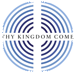 You are warmly invited to join any of these opportunities for prayer together during the 
TKC wave of ecumenical novena prayer. 
Just turn up. All welcome. Thy Kingdom Come. 
Thursday 25th May – Saturday 3rd June Location:‘Event’:Date:BRAMLEY, St JamesDARBY GREEN, St BarnabasDOGMERSFIELD, All SaintsEVERSLEY, Eversley: St MaryEVERSLEY, BRAMSHILL, Mission ChurchGREYWELL, St MaryHARTLEY WESPALL, St MaryHARTLEY WINTNEY, St John'sHECKFIELD, St MichaelHERRIARD, St MaryHOOK, St John the Evangelist, HookLITTLE LONDON, St StephenLONG SUTTON, All SaintsLONG SUTTON, Lord Wandsworth College ChapelMAPLEDURWELL, St MaryMATTINGLEY, Mattingley (Dedication not known)NATELY SCURES, St SwithunNEWNHAM, St NicholasODIHAM, All SaintsROTHERWICK, Rotherwick (Dedication unknown)SHERFIELD-ON-LODDON, St LeonardSOUTH WARNBOROUGH, South Warnborough: St AndrewSTRATFIELD SAYE, St MaryTUNWORTH, All SaintsUP NATELY, St StephenUPTON GREY, St MaryWESTON PATRICK, St LawrenceWINCHFIELD, St Mary the VirginYATELEY, St Peter's YateleyCatholic church....Methodist church....URC....Baptist church....Evangelical.....